.../....../...RÉPUBLIQUE FRANÇAISEDÉPARTEMENT DES PYRÉNÉES-ORIENTALES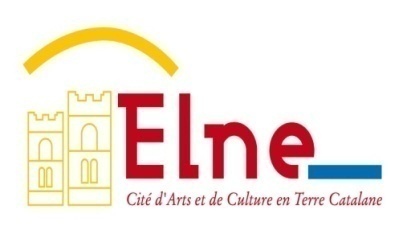 LISTE des DÉLIBÉRATIONS EXAMINÉESAU COURS de la SÉANCEdu CONSEIL MUNICIPALdu 19 AVRIL 2023NUMÉROOBJET/TITREAPPROUVÉE REJETÉEDEL01-190423Informations données au Conseil Municipal sur les décisions prises par le Maire en vertu des délégations qui lui ont été accordées par le Conseil MunicipalAPPROUVÉEDEL02-190423Répartition intercommunale des charges de fonctionnement des écoles publiques - Actualisation de la participation demandée par la Commune d’Elne à la ville de Perpignan pour l’accueil dans les écoles d’Elne d’enfants domiciliés à Perpignan - Année Scolaire 2023-2024APPROUVÉEDEL03-190423Adoption de la gratuité exceptionnelle des entrées pour le public individuel à la Maternité Suisse d’Elne le 14 mai 2023 dans le cadre du festival du livre organisé par l’Association DAME.APPROUVÉEDEL04-190423Adoption de la gratuité exceptionnelle des entrées au musée TERRUS du 23 avril 2023 au 21 mai 2023 inclus dans le cadre de l’exposition : « JORDI ET DOD ».APPROUVÉEDEL05-190423Fixation du tarif de vente de l’ouvrage intitulé : « Architecture romane » aux éditions GISSEROT à la boutique du Cloître d’Elne.APPROUVÉEDEL06-190423Fixation du tarif de vente de l’ouvrage intitulé : « Dictionnaire d’architecture – Nouvelle édition » aux éditions GISSEROT à la boutique du Cloître d’Elne.APPROUVÉEDEL07-190423Fixation du tarif de vente des ouvrages intitulés : « Itinéraires de la Retirada de 1939 » et « Itineraris de la Retirada de 1939 » aux éditions Generalitat de Catalunya à la boutique de la Maternité Suisse d’Elne.APPROUVÉEDEL08-190423Demande de subvention auprès de la Préfecture et du Département des Pyrénées-Orientales pour la réalisation d’études de faisabilité technico-économique concernant la désimperméabilisation de quatre zones de stationnement. APPROUVÉEDEL09-190423Travaux de mise en sécurité, mise hors d’eau et préservation d’un bâtiment public dans le cadre de l’opération de « reconquête de la salle Helena à Elne – Friche culturelle située en cœur de ville » - Demandes de subventions auprès de la Région Occitanie / Pyrénées-Méditerranée au titre de l’aide à la restauration du patrimoine culturel des communes de moins de 30.000 habitants - Exercice 2023, et du Département des Pyrénées-Orientales au titre de l’Aide à l’Investissement Territorial - Exercice 2023APPROUVÉEDEL10-190423Fonds de concours 2023 - Travaux de mise en sécurité, mise hors d’eau et préservation d’un bâtiment public dans le cadre de l’opération de « reconquête de la salle Helena à Elne – Friche culturelle située en cœur de ville ». APPROUVÉEDEL11-190423Attribution d’une subvention exceptionnelle à l’école élémentaire Joseph NEO pour un voyage scolaire.APPROUVÉEDEL12-190423Attribution de subventions dans le cadre de l’appel à projets de l’année 2023 au titre de la politique de la ville – Contrat de ville d’Elne.APPROUVÉEDEL13-190423Attribution d’une aide financière pour les foyers d’Elne qui s’équiperont d’un récupérateur d’eau de pluie.APPROUVÉEDEL14-190423Approbation de positionnement de la Commune d’Elne pour participer au projet INTERREG POCTEFA « Exilis 1936 - 1946 »APPROUVÉEDEL15-190423Attribution du lot n° 5 cadastré BH n° 561 et AO n° 823 d’une superficie de 386 m², issu de la division en 5 lots au « Cœur des Trilles 2 », à Monsieur et Madame EL KHAOULANI Kamel et Fatima au prix de 73.340,00 euros H.T., soit 88.008,00 euros T.T.C. APPROUVÉEDEL16-190423Acquisition à l’amiable au Bocal du Tech d’une parcelle privée cadastrée AA 50, d’une superficie de 19 629 m² au prix de 1,5 euros le m². APPROUVÉEDEL17-190423Signature de la promesse unilatérale d’achat /conditions particulières, avec la SAFER (Société d’Aménagement Foncier et d’Établissement Rural) Occitanie pour les parcelles cadastrées BN n°0009 et BN n°0010, situées au lieu-dit Pas de la barca au prix de 31.080,00 euros T.T.C. suite à la préemption de ces parcelles par cet organisme et rétrocession à la Commune. APPROUVÉEDEL18-190423Lancement de la procédure de désaffectation d’une emprise non bâtie de 100 m² issue du domaine public communal, longeant la rue du couvent au droit des remparts en vue de permettre l’extension du bâtiment dénommé « Tour des 4 vents » cadastré BA n° 191 sis 1, rue du couvent. APPROUVÉEDEL19-190423Transfert de la compétence éclairage public et éclairage extérieur au Syndicat Départemental d’Énergies et d’Électricité du Pays Catalan (SYDEEL 66) APPROUVÉEDEL20-190423Présentation du rapport annuel d’activité 2022 du délégataire de service public concernant la gestion de la fourrière automobile de la Commune d’Elne. APPROUVÉEDEL21-190423Signature d’une convention de dons de denrées alimentaires entre la Commune d’Elne et l’Association « Entraide et Partage Albera » (E.P.A.). APPROUVÉEDEL22-190423Signature d’une convention annuelle tripartite de mise à disposition de locaux et moyens humains entre la Commune d’Elne, l’école de musique Elne - Alénya et l’Association de Diffusion de Musique Catalane (A.D.M.Cat). APPROUVÉEDEL23-190423Signature de l’avenant n° 1 à la convention annuelle de mise à disposition de locaux et moyens humains au profit de l’Association ensemble et solidaires - Union Nationale des Retraités et Personnes Agées (Ensemble et solidaires - U.N.R.P.A.). APPROUVÉEDEL24-190423Dénomination de la salle polyvalente située au rez-de-chaussée de l’Espace Gavroche.APPROUVÉEDEL25-190423Plan d'action d'urgence et de responsabilité face à la sècheresse - Charte d'engagement municipale.APPROUVÉEDEL26-190423Motion pour la préservation de la ressource en eau.APPROUVÉE